Πρόσφατα η κα Κράτσα επισκέφθηκε τη Λευκάδα και έκαμε ανακοινώσεις για έργα που κάνει η Περιφέρεια. Μεταξύ άλλων ανέφερε ότι επισκέφθηκε το ήδη ολοκληρωμένο έργο της ράμπας στη Βασιλική το οποίο είναι λέει έργο πνοής και ζωτικής σημασίας για την τοπική κοινωνία και τη Λευκάδα γενικότερα, καθώς συνδέει πλέον το νησί με την Κεφαλονιά και την Ιθάκη μέσω δρομολογίων φέριμποτ ενισχύοντας σημαντικά τη διασύνδεση και τη συνοχή των δύο νησιών και της Περιφέρειας συνολικά.  Αναρωτήθηκε αν θέλουν οι Λευκαδίτες η Λευκάδα να γίνει Πέρασμα για τη Κεφαλλονιά. Και σε ποιους δρόμους θα μπαίνει όλη αυτή η κυκλοφορία? Στο δρόμο Λευκάδα – Νυδρί – Βασιλική? Και αυτό την  ώρα που οι πόλεις της Ευρώπης αγωνίζονται να διώξουν την υπερτοπική κυκλοφορία από τη περιοχή τους.  Την ώρα που νησιά εμβληματικά στο τουρισμό αποφάσισαν να περιορίσουν τα αυτοκίνητα? Ακόμη και στη Μινόρκα ένα από τα πιο δημοφιλή τουριστικά θέρετρα στην Ισπανία αποφάσισε χθές το περιφερειακό κοινοβούλιο των Βαλεαρίδων Νήσων να περιορίσει την είσοδο και την κυκλοφορία των οχημάτων για την προστασία του περιβάλλοντος του νησιού από τα αυτοκίνητα. Χθές ανακοίνωσε νόμο το κοινοβούλιο του Αρχιπελάγους στη Μεσόγειο υιοθέτησε νόμο που επιτρέπει στην κυβέρνηση του νησιού να επιβάλλει “τον περιορισμό της εισόδου στη Μινόρκα κάθε είδους μηχανοκίνητου οχήματος” καθώς και ένα “ανώτατο όριο οχημάτων που μπορούν να κυκλοφορούν στο νησί κατά τη διάρκεια καθορισμένης περιόδου. Ο νόμος επιτρέπει επίσης στη νησιωτική Αρχή να περιορίσει τον αριθμό των ενοικιαζόμενων οχημάτων που μπορούν να εισέρχονται στο νησί για εμπορικούς σκοπούς, και επιτρέπει επίσης τη ρύθμιση στις θαλάσσιες δραστηριότητες καθώς και στις υπηρεσίες και τις εγκαταστάσεις στις παραλίες. Τα μέτρα αυτά λήφθηκαν 30 χρόνια αφότου το νησί ανακηρύχθηκε Καταφύγιο Βιόσφαιρας από την Unesco.  Η Λευκάδα με τρείς περιοχές Natura, η μία στην ορεινή Λευκάδα είναι έρμαιο στο σχεδιασμό της Κράτσα που τη θέλει τίγκα στα αυτοκίνητα όχι μόνο  αυτά που προορίζονται να κυκλοφορούν στη Λευκάδα αλλά τη θέλει και πέρασμα για τη Κεφαλλονιά και την Ιθάκη.  Για να αυξήσει λέει τη συνοχή των Ιονίων νήσων που τα καταστρέφει.  Το μόνο που θέλει είναι τις ψήφους από του Κεφαλλονίτες και του, Θειακούς κι όσους Λευκαδίτες ξεγελάσει με τις μπαρούφες για συνοχή, κι ας γίνει πέρασμα η Λευκάδα κι ας μας πνίξει στο κυκλοφοριακό, στο θόρυβο, στο συνωστισμό στα ατυχήματα.Φωτογραφήθηκε στο Ρουπακιά σε έργα που τελείωσε ο Δήμος.Εκανε δηλώσεις και για τη ΜοΠΑΚ  Ισχυρίζεται ότι ο ΦοΔΣΑ Ιονίων Νήσων μία Ανώνυμος εταιρία, προχωράει τα έργα των απορριμμάτων στα Ιόνια Νησιά.  Τα έργα που σχεδίασαν, αδειοδότησαν χρηματοδότησαν, προχώρησαν και δημοπράτησαν οι Δήμοι και τα βρήκε έτοιμα.  Όπως τη ΜοΠΑΚ για την οποία δεν έκανε απολύτως τίποτε και για την οποία δε κάνει τίποτε άλλο από το να κατηγορεί το Δήμο,, τη Μελέτη αναμασώντας ότι της λένε τα συμφέροντα. Η ΜοΠΑΚ είναι ένα απ΄ τα ελάχιστα έργα στην Ελλάδα που οι διαγωνισμοί τους προχώρησαν και έχει το χαμηλότερο κόστος για το πολίτη σε όλη την Ελλάδα.  Οραμα  της κας Κράτσα και των καρεκλοκένταυρων του ΦοΔΣΑ είναι να γίνει κάτοχος να νέμεται τα οικόπεδα του Δήμου και τη λειτουργία των υποδομών του Δήμου.  Τώρα που το έργο είναι προς υπογραφή σύμβασης με Ανάδοχο και θα αρχίσουν να τρέχουν οι πληρωμές.   Με το έκτρωμα που λέγεται ΦοΔΣΑ των Ιονίων Νήσων  όπου μαζεύονται σαν τις μέλισσες στο μέλι διάφορoι, όπως ο κ. Κάρδαρης που ήταν στο ψηφοδέλτιο της κας Κράτσα, ο κ. Φραντζής και άλλοι.  Τι θέλει ο ΦοΔΣΑ? Να αυξήσει το κόστος λειτουργίας, δηλαδή το ποσό που θα πληρώνουν οι δημότες ανά τόνο σκουπιδιών και με τα έσοδα να αναθέτει έργα κεντρικά η Περιφέρεια για τη ΜοΠΑΚ, για τη Λευκάδα στην οποία δεν λογοδοτεί (ένα ψήφο στο Περιφερειακό Συμβούλιο έχει η Λευκάδα).  Η τακτική της είναι να κατηγορεί το Δήμο για ότι πάει στραβά και να δείχνει ότι το έργο το κάνει ο ΦοΔΣΑ που δεν έχει καν τεχνική υπηρεσία και επάρκεια να εκτελέσει έργα.  Η ίδια τακτική που εφαρμόζει και με τη Περιφερειακή ενότητα Λευκάδας: Να μοιράζει μελέτες και έργα κεντρικά ή μέσω των περιβόητων τεχνικών υπηρεσιών της περιφερειακής ενότητας Λευκάδας όπως η μελέτη για την ακτή και το δρόμο του Αη Γιάννη, που αρμόδιος είναι ο Δήμος γιατί είναι δημοτική οδοποιία, όπως η Ανάπλαση της Γύρας που φέρνει τοπογράφους και αρχιτέκτονες να μελετήσουν κατασκευές πάνω στη παραλία στην οποία δεν έχει εκτάσεις ούτε οικόπεδα η Περιφέρεια, Τι θέλει να αναπλάσει? Την αμμουδιά? Εκεί που δεν έχει οικόπεδο, ούτε δικαιοδοσία να κάνει μελέτες.  Και ρώτησε του Λευκαδίτες γι αυτά που σκοπεύει να κάνει? Και με κόστος μελέτης που  ξεπερνά το μισό εκατομμύριο, με προδιαγραφές μελέτης που δεν τις ξέρει ο Δήμος που δεν τον ενημερώνει για τίποτε για τις μελέτες αυτές.  Γιατί? Δεν υπάρχουν Λευκαδίτες αρχιτέκτονες και τοπογράφοι?  Ζήτησε ο Δήμος τη βοήθεια της Περιφέρειας για τον Αη Γιάννη και τη Γύρα?  Υπάρχει αίτηση του Δήμου για βοήθεια της Περιφέρειας και συμπληρωματικές μελέτες στη περιοχή που είναι αρμόδιος ο Δήμος?  Η θα ζητήσει να της παραχωρηθούν και άλλα οικόπεδα όπως απαιτεί για το οικόπεδο της ΜοΠΑΚ για να κάνει ό,τι θέλει.  Η κα Κράτσα πρέπει να ξέρει ότι σεβόμενοι την ιστορία, το πολιτισμό και τη παράδοση των Επτανήσων στα οποία η Λευκάδα έχει προσφέρει πλείστα, είμαστε διοικητικά στη ΠΙΝ.  Να μη το παρακάνει όμως γιατί ο ζωτικός χώρος της Λευκάδας, αυτός που κατοικούν οι άνθρωποι με τους οποίους είμαστε κάθε μέρα κοντά στις συναλλαγές και οικονομικά και ως  προς τα θέματα υγείας,  εκπαίδευσης, τροφίμων και εφοδιαστικής αλυσίδας,  δεν είναι ούτε η Κέρκυρα ούτε η Κεφαλλονιά ούτε η Ζάκυνθος.  Και δεν ανεχόμαστε να έχουμε ένα μόνο εκπρόσωπο στο Περιφερειακό Συμβούλιου, που μετά από τέσσερα χρόνια θητείας ήρθε τώρα να μας κάνει πως κόπτεται και να μας πεί ότι δήθεν ενδιαφέρεται και ότι στο μέλλον θα έχει και άλλους εκπροσώπους η Λευκάδα.Στο ίδιο μήκος κύματος, πρόσφατα ο κ. Αντιπεριφερειάρχης ανακοίνωσε ότι ανέθεσε μελέτες για αθλητικό κέντρο στο σκουπιδότοπο, σε έκταση που παραχώρησε στη Περιφέρεια, η ΚΕΔ,  το οικόπεδο αυτό.  Είναι το σημείο αυτό στην έξοδο της ζεύξης που προχωράει το Υπουργείο και δεν έχει ακόμη αναθέσει μελέτες. Εχει συνεννοηθεί με το υπουγείο αν ο χώρος αυτός χρειάζεται για τη ζχεύξη?  Θα κάνει αθλητικό κέντρο, εκεί που θα βγαίνουν τα φορτηγά και οι νταλίκες.  Μα το οικόπεδο αυτό δεν θα φθάνει ούτε για ένα γήπεδο.  Ανακοινώνει μελέτες χωρίς να ξέρει αν αυτό που πάει να κάνει μπορεί να γίνει εκεί.   Φανφάρες και λεφτά που σκορπίζονται χωρίς ουσία.Η κα Κράτσα δεν έχει όραμα.  Δεν έχει γνώσεις, είναι παρωχημένη, την έχει ξεπεράσει ο κόσμος που εξελίσσεται.  Δεν είναι σε θέση να δεί τα προβλήματα σφαιρικά. Δεν βλέπει ότι ο προηγμένος κόσμος δίνει έμφαση στο περιβάλλον.  Λέει και καμμιά παρόλα για ότι ενδιαφέρεται δήθεν για το περιβάλλον στη Λευκάδα όπως για την ανάπλαση της Γύρας.  Μιλάει για ανάπτυξη ενώ όλα τα έργα που επικαλείται οδηγούν τη Λευκάδα στον οικολογικό μαρασμό, στην καταστροφή της φύσης.  Δεν έχει κάνει οποιαδήποτε αναφορά για τη κατάσταση της θάλασσας στα λιμάνια της πόλης που βρωμάνε.  Δε συνεργάζεται με το Δήμο αντίθετα τον πάει κόντρα.Επικαλείται τη σχέση της με το πρωθυπουργό για να πείσει ότι θα είναι υποψήφια.  Υποψήφιος πρέπει να μπαίνει όποιος έχει τα προσόντα και όχι τα κοναί. Προσβάλλει και το κόμμα με αυτό  τον τρόπο.Με έπαρση ότι υπήρξε ευρωβουλευτής, και ξέρουμε πως μπήκε υποψήφια και τι έκανε στην Ευρωβουλή (δηλαδή  τίποτε) ζητάει και δεύτερη θητεία. Καννιβαλίζει τους νέους υποψήφιους της Νέας Δημοκρατίας, δεν αφήνει να αναδειχθούν οραματικοί άνθρωποι, επιστήμονες με γνώσεις, παιδεία και εμπειρία. ΕΠΙΣΚΕΨΗ ΤΗΣ ΠΕΡΙΦΕΡΕΙΑΡΧΗ ΙΟΝΙΩΝ ΝΗΣΩΝ ΣΤΗ ΛΕΥΚΑΔΑSHAREON:         KATE — JANUARY 24, 2023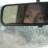 Στη Λευκάδα θα βρίσκεται η Περιφερειάρχης Ιονίων Νήσων, Ρόδη Κράτσα-Τσαγκαροπούλου, από το βράδυ της Τρίτης 24/01 έως και το απόγευμα της Πέμπτης 26/01, συνοδευόμενη από τον Αντιπεριφερειάρχη Τεχνικών Έργων & Υποδομών, Μανώλη Ορφανουδάκη και τον Αντιπεριφερειάρχη Πολιτικής Προστασίας, Νίκο ΜηλιώτηΗ Περιφερειάρχης θα δώσει το «παρών» στη διανομή τροφίμων και βασικών ειδών καθημερινής χρήσης μέσω του προγράμματος ΤΕΒΑ Ιονίων Νήσων και θα επισκεφθεί μία σειρά από τα εξελισσόμενα έργα υποδομών, τα οποία χρηματοδοτούνται από το ΕΣΠΑ και εκτελούνται από την Περιφέρεια Ιονίων ΝήσωνΗ Ρόδη Κράτσα-Τσαγκαροπούλου θα έχει σύσκεψη με υπηρεσιακούς παράγοντες, ενώ θα πραγματοποιήσει επαφές με τοπικούς φορείς και πολίτες της ΛευκάδαςΤη Λευκάδα θα επισκεφθεί η Περιφερειάρχης Ιονίων Νήσων, Ρόδη Κράτσα-Τσαγκαροπούλου, από το βράδυ της Τρίτης 24 Ιανουαρίου 2023 έως και το απόγευμα της Πέμπτης 26 του μηνός.Την Περιφερειάρχη θα συνοδεύουν στην επίσκεψή της ο Αντιπεριφερειάρχης Τεχνικών Έργων & Υποδομών, Μανώλης Ορφανουδάκης και ο Αντιπεριφερειάρχης Πολιτικής Προστασίας, Νίκος Μηλιώτης.Η Ρόδη Κράτσα-Τσαγκαροπούλου θα παραστεί στη διανομή τροφίμων και βασικών ειδών καθημερινής χρήσης στους δικαιούχους του προγράμματος ΤΕΒΑ, που θα πραγματοποιηθεί στην κεντρική είσοδο του Διοικητηρίου Λευκάδας από τις 10 το πρωί μέχρι και τις 14:00 της Τετάρτης (η διανομή θα συνεχιστεί και την επομένη, Πέμπτη 26 Ιανουαρίου, τις ίδιες ώρες).Στη συνέχεια, η Περιφερειάρχης Ιονίων Νήσων θα περιοδεύσει σε περιοχές της Λευκάδας και θα επισκεφθεί εν εξελίξει έργα που χρηματοδοτεί και εκτελεί η Περιφέρεια Ιονίων Νήσων (Πολιτιστικό Κέντρο, Άγιος Σπυρίδωνας, Άγιος Γεώργιος κ.α.).Οι επισκέψεις στην Περιφερειακή Ενότητα Λευκάδας για την Ρόδη Κράτσα-Τσαγκαροπούλου και τους Αντιπεριφερειάρχες που θα τη συνοδεύουν θα συνεχιστούν με αυτοψίες σε μία σειρά έργων υποδομών (Γηροκομείο, Αϊ Γιάννης-Γύρα, Καρυώτες, Νυδρί, Βασιλική κ.α.), αλλά και στην περιοχή Μαγεμένο, όπου η Περιφέρεια Ιονίων Νήσων ανέλαβε τη χρηματοδότηση και την ανέγερση μνημείου αφιερωμένο στον Ιωάννη Καποδίστρια, ως φόρο τιμής στον ρόλο του πρώτου Κυβερνήτη του ελληνικού κράτους στην προετοιμασία της Επανάστασης, που ξεκίνησε από τη Λευκάδα και τη συνεργασία του με τους οπλαρχηγούς.Κατά τη διάρκεια της σχεδόν διήμερης παραμονής της στη Λευκάδα, η Περιφερειάρχης Ιονίων Νήσων θα έχει -εκτός από ευρεία σύσκεψη με υπηρεσιακούς παράγοντες- και σειρά επαφών με τοπικούς φορείς και πολίτες της Λευκάδας.***  φωτογραφία από προηγούμενη επίσκεψη της Περιφερειάρχη Ιονίων Νήσων στη Λευκάδα, τον Μάρτιο του 2022(μαζί με τον Αντιπεριφερειάρχη Π.Ε. Λευκάδας, Ανδρέα Κτενά)Ρόδη Κράτσα-Τσαγκαροπούλου: «Στη Λευκάδα η Περιφέρεια κάνει παραγωγική δουλειά σε όλους τους τομείς έχοντας δημοπρατήσει και ωριμάσει προς δημοπράτηση έργα συνολικού προϋπολογισμού σχεδόν 20 εκατ. ευρώΙκανοποίηση της Περιφερειάρχη για τα εν εξελίξει έργα στην Περιφερειακή Ενότητα Λευκάδας – Αυτοψία της Ρόδη Κράτσα-Τσαγκαροπούλου, μαζί με τους Αντιπεριφερειάρχες, Ανδρέα Κτενά, Μανώλη Ορφανουδάκη και Νίκο Μηλιώτη, στα έργα που χρηματοδοτεί η Περιφέρεια Ιονίων ΝήσωνΠαρούσα η Περιφερειάρχης Ιονίων Νήσων και στην πρώτη διανομή τροφίμων και βασικών ειδών συντήρησης μέσω του ευρωπαϊκού προγράμματος ΤΕΒΑ στη Λευκάδα – «Καταφέραμε να διασώσουμε και να επανεκκινήσουμε αυτό το σημαντικό έργο ευρωπαϊκής αλληλεγγύης ώστε να φτάνει σε κάθε γωνιά του τόπου μας»Μεστή και εποικοδομητική σε όλους τους τομείς χαρακτηρίζεται η επίσκεψη της Περιφερειάρχη Ιονίων Νήσων, Ρόδης Κράτσα-Τσαγκαροπούλου, στη Λευκάδα, όπου βρέθηκε από το βράδυ της Τρίτης 24 Ιανουαρίου μέχρι και το απόγευμα της Πέμπτης 26 του μηνός.Την Περιφερειάρχη, την οποία συνόδευαν ο Αντιπεριφερειάρχης Τεχνικών Έργων & Υποδομών, Μανώλης Ορφανουδάκης και ο Αντιπεριφερειάρχης Πολιτικής Προστασίας, Νίκος Μηλιώτης, υποδέχθηκε στη Λευκάδα ο χωρικός Αντιπεριφερειάρχης, Ανδρέας Κτενάς.Η Περιφερειάρχης επισκέφθηκε μια σειρά από έργα που αφορούν σε εκκλησιαστικά μνημεία, τα οποία χρηματοδοτεί η Περιφέρεια μέσω ΕΣΠΑ και υλοποιεί το Υπουργείο Πολιτισμού, όπως ο Ιερός Ναός του Αγίου Σπυρίδωνα (προϋπολογισμού 910.000€ μέσω ΕΣΠΑ), εκείνος του Αγίου Γεωργίου (προϋπολογισμού 580.000€ μέσω ΕΣΠΑ), αλλά και του Αγίου Μηνά (προϋπολογισμού 1.000.000€ μέσω ΕΣΠΑ)Στη συνέχεια η Ρόδη Κράτσα-Τσαγκαροπούλου βρέθηκε στο Γηροκομείο Λευκάδας, όπου εκτελείται έργο προϋπολογισμού 2.500.000€ μέσω ΕΣΠΑ – και το οποίο αντιμετώπισε περιπέτειες λόγω προβλημάτων στατικότητας του κτιρίου, ωστόσο, σήμερα οι εργασίες επιταχύνονται – αλλά και το Πολιτιστικό Κέντρο Λευκάδας, το οποίο αφορά ανάπλαση παλιάς αποθήκης στο κέντρο της πόλης προκειμένου αυτή να αξιοποιηθεί ως πολυχώρος στέγασης πολιτιστικών, εκπαιδευτικών και κοινωνικών δράσεων, με προϋπολογισμό 300.000€ μέσω του προγράμματος Interreg Ελλάδα-Αλβανία. Η Περιφερειάρχης επισκέφθηκε ακόμα το κτίριο της Φιλαρμονικής Εταιρείας Λευκάδας, το οποίο έπειτα από πρωτοβουλία της Περιφέρειας Ιονίων Νήσων χαρακτηρίστηκε από το Υπουργείο Πολιτισμού ως Μνημείο Νεωτέρας Ιστορίας και προχωρά πλέον η αποκατάστασή του εξωτερικά με χρηματοδότηση από τους Κεντρικούς Αυτοτελείς Πόρους (ΚΑΠ) της Περιφέρειας.Ιδιαίτερη ικανοποίηση προκάλεσαν στην Περιφερειάρχη τα έργα οδοποιίας και οδικής ασφάλειας, τα οποία εκτελούνται στη Λευκάδα, στο πλαίσιο ενός ευρύτερου προγράμματος που αφορά σε όλη την Περιφέρεια Ιονίων Νήσων. Ειδικότερα για την Π.Ε. Λευκάδας είναι σε εξέλιξη τα παρακάτω οδικά έργα μέσω του Προγράμματος Δημοσίων Επενδύσεων: «Αποκατάσταση Βατότητας Επαρχιακού Οδικού Δικτύου Π.Ε. Λευκάδας» (προϋπολογισμός 2.190.000€), το οποίο περιλαμβάνει συντήρηση και βελτίωση σε πολλά σημεία του Επαρχιακού Οδικού Δικτύου σε Λευκάδα και Μεγανήσι, «Κατασκευή Τεχνικών Έργων Επαρχιακού Οδικού Δικτύου Π.Ε Λευκάδας» (προϋπολογισμού 440.000€), «Αποκατάσταση Ασφαλτοταπήτων Επαρχιακού Οδικού Δικτύου Π.Ε. Λευκάδας» (προϋπολογισμού 1.060.000€), «Αποκατάσταση συντήρηση αντιστήριξη επαρχιακού δρόμου από οικισμό Τσουκαλάδων έως Πευκούλια λόγω σεισμού 17-11-2015» (προϋπολογισμού 500.000€) και «Ετήσια Αποκατάσταση Οπών – Βλαβών Επαρχιακού Οδικού Δικτύου Π.Ε. Λευκάδας» (προϋπολογισμού 150.000€).Όπως υπογράμμισε χαρακτηριστικά η Ρόδη Κράτσα-Τσαγκαροπούλου: «Διαπίστωσα τις θετικές αντιδράσεις των κατοίκων, καθώς είδαν για πρώτη φορά έπειτα από πολλά χρόνια να πέφτει άσφαλτος και να γίνονται σοβαρά έργα οδοποιίας σε εγκαταλελειμμένους δρόμους σ’ ολόκληρο το νησί και όχι απλώς «επούλωση» λακκουβών…»Αντίστοιχη ήταν η εικόνα που αποκόμισε η Περιφερειάρχης από τα αντιπλημμυρικά έργα, τα οποία ήδη έχουν ολοκληρωθεί στη Λευκάδα και επί της ουσίας «θωρακίζουν» το νησί από τα ακραία καιρικά φαινόμενα. Συγκεκριμένα, το έργο «Συντηρήσεις – Αποκαταστάσεις Αντιπλημμυρικών Έργων ΠΙΝ αρμοδιότητας Π.Ε. Λευκάδας» (προϋπολογισμού 750.000€ μέσω ΠΔΕ), ολοκληρώθηκε τον περασμένο Οκτώβριο και περιελάμβανε καθαρισμούς και τεχνικά έργα (τοιχία, σαραζανέτ, κοιτοστρώσεις, κλπ) σε διάφορα σημεία όλων των ρεμάτων & χειμάρρων της Π.Ε. Λευκάδας, όπως το ρέμα Επισκόπου και τα ρέματα Δημοσάρης στο Νυδρί και Ρουπακιάς στη Βασιλική, τα οποία επισκέφθηκε η Περιφερειάρχης και οι Αντιπεριφερειάρχες κατά την περιοδεία τους στη Λευκάδα.Η Ρόδη Κράτσα-Τσαγκαροπούλου περιόδευσε ακόμα στο Νυδρί και στη Βασιλική, περιοχές όπου επίσης η Περιφερειακή Αρχή έχει αφήσει το στίγμα της με έργα κομβικά για την οικονομία, την ασφάλεια και την ανάπτυξη των τοπικών κοινωνιών.Στο Νυδρί εκτελείται το εμβληματικό έργο της μαρίνας τουριστικών σκαφών (προϋπολογισμού 3.600.000€ μέσω Interreg Ελλάδα-Ιταλία), το οποίο σε συνδυασμό με το έργο «Ανάπλαση-Πεζοδρόμηση του κεντρικού δρόμου του Νυδρίου» (προϋπολογισμού 2.500.000€ μέσω ΠΔΕ), το οποίο έχει ήδη πριν το καλοκαίρι του 2022 ολοκληρωθεί, συμβάλλουν καθοριστικά στην ποιοτική αναβάθμιση της καθημερινότητας των κατοίκων, αλλά και του τουριστικού brandname της Λευκάδας. Επιπρόσθετα, έχει ολοκληρωθεί η μελέτη για τη Β’ Φάση του έργου, η οποία αφορά στην επέκταση της πεζοδρόμησης προς Βορρά και Νότο (προϋπολογισμού 1.450.000€ μέσω ΠΔΕ).Στη Βασιλική η Ρόδη Κράτσα-Τσαγκαροπούλου επισκέφθηκε το ήδη ολοκληρωμένο έργο της ράμπας (προϋπολογισμού 460.000ε μέσω ΠΔΕ), το οποίο είναι έργο πνοής και ζωτικής σημασίας για την τοπική κοινωνία και τη Λευκάδα γενικότερα, καθώς συνδέει πλέον το νησί με την Κεφαλονιά και την Ιθάκη μέσω δρομολογίων φέριμποτ ενισχύοντας σημαντικά τη διασύνδεση και τη συνοχή των δύο νησιών και της Περιφέρειας συνολικά. Παράλληλα, η Περιφερειάρχης έκανε αυτοψία στις εργασίες που εκτελούνται στο Γυμνάσιο της Βασιλικής (προϋπολογισμού 450.000€ μέσω ΠΔΕ), το οποίο γρήγορα θα παραδοθεί στην εκπαιδευτική κοινότητα, καθώς υπερκεράστηκαν – μέσω νομικών διαδικασιών που ακολούθησε η Περιφέρεια –  τα εμπόδια που προκλήθηκαν από τον προηγούμενο εργολάβο-ανάδοχο του έργου και οι εργασίες εκτελούνται με ταχείς ρυθμούς από τον περασμένο Οκτώβριο.Τέλος, η Ρόδη Κράτσα-Τσαγκαροπούλου βρέθηκε στο Κέντρο Υγείας Βασιλικής, όπου προ ημερών ολοκληρώθηκε η μελέτη αναβάθμισης των κτιριακών υποδομών, του εξοπλισμού και της λειτουργικότητάς του, στο πλαίσιο του έργου «Τεχνικός Σύμβουλος για την αποκατάσταση των κτιρίων των Κέντρων Υγείας ΠΙΝ – Π.Ε. Λευκάδας» (προϋπολογισμού 49.600€ μέσω ΠΔΕ), κατόπιν σχετικής Προγραμματικής Σύμβασης μεταξύ Περιφέρειας Ιονίων Νήσων και 6ης Υγειονομικής Περιφέρειας. Το Κέντρο Υγείας Βασιλικής συμπεριλαμβάνεται στη λίστα των Κέντρων Υγείας που βρίσκονται στα Ιόνια Νησιά και θα αναβαθμιστούν μέσω της ένταξής τους στη χρηματοδότηση του Ταμείου Ανάκαμψης.Το πρόγραμμα της Περιφερειάρχη ήταν γεμάτο καθ’ όλη τη διάρκεια της παραμονής της στη Λευκάδα, καθώς πέρα από τη μεγάλη περιοδεία στα εν εξελίξει έργα, τα οποία χρηματοδοτεί η Περιφέρεια Ιονίων Νήσων,  η Ρόδη Κράτσα-Τσαγκαροπούλου πραγματοποίησε συσκέψεις με υπηρεσιακούς παράγοντες και συναντήσεις με τοπικούς φορείς και προέδρους τοπικών κοινοτήτων.Η Ρόδη Κράτσα-Τσαγκαροπούλου, εξάλλου, ήταν παρούσα το πρωί της Τετάρτης και στην πρώτη διανομή τροφίμων και βασικών ειδών συντήρησης στη Λευκάδα μέσω του ευρωπαϊκού προγράμματος ΤΕΒΑ, η οποία έγινε στο Διοικητήριο της Λευκάδας. Όπως υπογράμμισε για μια ακόμα φορά η Περιφερειάρχης, «πρόκειται για ένα εξαιρετικά δύσκολο έργο, τόσο στην οργάνωσή του, όσο και στην υλοποίησή του, καθώς ουσιαστικά είναι ένα ευρωπαϊκό πρόγραμμα, το οποίο διαχειρίζονται οι Βρυξέλλες, σε συνεργασία βέβαια με τη Διαχειριστική Αρχή που βρίσκεται στην έδρα της Περιφέρειάς μας, την Κέρκυρα. Είμαι ιδιαίτερα ικανοποιημένη για την εκ νέου ενεργοποίησή του, καθώς δώσαμε «μάχη», τόσο εγώ προσωπικά από την εποχή που ήμουν Ευρωβουλευτής ώστε να μη σταματήσει, όσο και συνολικά ως Περιφερειακή Αρχή διότι όταν αναλάβαμε το βρήκαμε παρατημένο και μη λειτουργικό για τα Ιόνια Νησιά. Το παλέψαμε, το αναβαθμίσαμε, το εμπλουτίσαμε και σήμερα νιώθουμε χαρούμενοι που καταφέραμε αυτό το τόσο σημαντικό πρόγραμμα ευρωπαϊκής αλληλεγγύης να φτάνει σε κάθε γωνιά του τόπου μας προσφέροντας ανακούφιση στους συμπολίτες μας που το έχουν ανάγκη»